Universidade Federal do ParáInstituto de Filosofia e Ciências HumanasPrograma de Pós-Graduação em Geografia - PPGEO* Processo Seletivo Turma de 2014 - Mestrado em Geografia:Resultado FinalOrientações para matrícula:Conforme o Edital de Seleção será divulgado no dia 16/12/2013 o Resultado Final do Processo Seletivo com o conceito de classificação dos candidatos.Os candidatos serão informados do resultado pelo site do PPGEO (http://www3.ufpa.br/ppgeo) e também por e-mail.A Comissão de Seleção.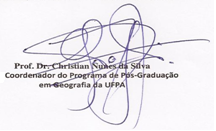 Candidatos ClassificadosCandidatos ClassificadosCandidatos ClassificadosClassificaçãoCandidatoConceito Final1ºGeise Corrêa Teles8,72ºAna Cláudia Alves de Carvalho8,63ºMichel Pacheco Guedes8,54ºValter José Marques8,45ºEdivim Gomes da Silva8,36ºJonas Pastana da Silva8,27ºDarlene Costa da Silva8,18ºFernando Flávio Lopes Silva7,99ºJoão de Lima Paiva7,810ºGracilene de Castro Ferreira7,711ºAmanda Sâmela da Silva Gonçalves7,612ºAna Luiza de Araújo e Silva7,313ºAntônio Rodrigo das Mercês Paiva7,214ºCassio Rogério Graças dos Santos7,115ºFilipe Ruan da Silva Gomes7,0